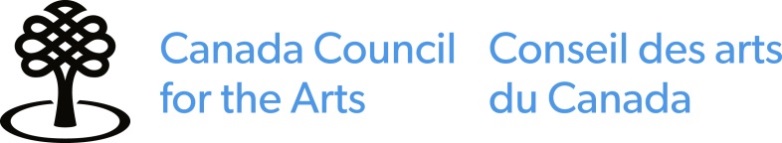 Killam PrizesIdentification formThe information that you provide on the identification form will not be submitted to the assessment committee.Identification of nominatorFull legal name 	 Dr.   Prof.   Ms.  Mr.   OtherDepartment or school (if applicable)Institution (if applicable)Complete address Telephone (specify)	Telephone (specify)Email	WebsiteIdentification of nomineeFull legal name 	 Dr.   Prof.   Ms.  Mr.  Other Department or school (if applicable)Institution (if applicable)Business mailing address Personal mailing address Telephone (specify)	Telephone (specify)Email	WebsiteCategory of nominationCheck 1 box only:   Engineering     Health Sciences     Humanities      Natural sciences      Social sciencesThe Canada Council reserves the right to place the nomination in the appropriate category to ensure that nominees with similar backgrounds are assessed in the same category.Declaration of nominator I prefer to communicate with the Canada Council in:    English     French Do you wish to be on the Canada Council’s mailing list?*      Yes    No*This information will be used for Canada Council business only, including surveys.For your nomination to be eligible, you must confirm all of the following statements:I have carefully read the eligibility criteria for this prize, which are described in the nomination guidelines, and confirm that the nominee meets the criteria.I accept the conditions of this prize and agree to accept the Canada Council’s decision.I am aware that the Canada Council is subject to the Access to Information Act and Privacy Act.  I confirm that:I agree with the statements above.The statements in my nomination are complete and accurate, to the best of my knowledge.Name	DateDeclaration of acceptance of nomination (to be completed by the nominee)I prefer to communicate with the Canada Council in:    English     French Do you wish to be on the Canada Council’s mailing list?*      Yes    No*This information will be used for Canada Council business only, including surveys.For your nomination to be eligible, you must confirm your agreement with all of the statements below.As a nominee:I am a Canadian citizen or Permanent resident as defined by Immigration, Refugees and Citizenship Canada.I have carefully read the eligibility criteria for this prize, which are described in the nomination guidelines, and I meet these criteria.I understand that I cannot receive prize money until all overdue final reports for Canada Council grants and prizes have been submitted and approved.I accept the conditions of this prize and agree to accept the Canada Council’s decision.I am aware that the Canada Council is subject to the Access to Information Act and Privacy Act.I understand that all material submitted will not be returned and may be used in publicity or promotion for the prize.  I confirm that:I agree with the statements above.The statements in my nomination are complete and accurate, to the best of my knowledge.If I receive the prize, I agree:to the use of my photograph and public information on my professional practice or relevant activities for promotion of these prizes and in other Canada Council promotional initiatives.to participate fully in all prize-related activities. to keep the results confidential until the date of the public announcement.Name	DateIdentification of experts providing letters of supportA maximum of 3 letters, in English or French, may be submitted to support this nomination. Nominators are responsible for ensuring that the letters are included with the nomination package. 1st expertFull legal name 	 Dr.   Prof.   Ms.  Mr.  Other  Department or school (if applicable)Institution (if applicable)Complete address Telephone (specify)	Email2nd expertFull legal name 	 Dr.   Prof.   Ms.  Mr.  Other  	 Department or school (if applicable)Institution (if applicable)Complete address Telephone (specify)	Email3rd expertFull legal name 	 Dr.   Prof.   Ms.  Mr.  Other  Department or school (if applicable)Institution (if applicable)Complete address Telephone (specify)	EmailPersonal information collected on this form will be stored in the Personal Information Bank for the appropriate program 
CC ART 202. Protected when completed. Killam PrizesNomination formThe information that you provide from this point onward will be submitted to the peer assessment committee.Identification of nomineeFull legal name City and province / territoryRequired documentsLetter of nomination (4 pages maximum) Describe the nominee’s exceptional contributions to their field Describe the nature of the nominee’s research and important contributions to scholarly researchInclude the reason why the candidate should be considered an outstanding nominee for the prize Nominee’s biography (1 page maximum)Summarizing the candidate’s education, distinguished research achievements, current research interests, and honours or awards receivedNominee’s curated curriculum vitae (30 pages maximum)Use sub-headings in the order indicated and include a paginated table of contents.  List items chronologically, beginning with the most recent.biographical information (including academic degrees)academic and other employment historyhonours and awardsprofessional affiliations and activitiessupervisory and mentoring historyfunding historyselected refereed publications at the top of the publications list describe how the principle investigator/author is normally listed (within the nominee’s discipline). For example: alphabetical order, always first, always last, etc.books and monographsjournal articlesOver the entire career for the nominee, list (in table format) the following:total to date number of published books and monographstotal to date number of journal articlestotal to date number of citationsthe nominee’s h-indexLetters of support from experts in the field (3 maximum) In English or French, from Canada or abroadIf translated from another language, the original letter must also be submittedIdeally the nominator would share the contents of their submission with those providing letters of support and request that they avoid repetition.Instructions Text files must be in .pdf, .doc, .docx, .txt, or .rtf format.Do not use punctuation, spaces, special characters, or more than 45 characters in your file names. ChecklistUse this checklist to confirm that you have completed all relevant sections of the form and have included all required support material. You must include the following items in the order shown below. 	Identification form (confidential)Declaration of nominatorDeclaration of nomineeIdentification of experts providing letters of support	Nomination form (for committee)	Required documentsLetter of nomination (4 pages maximum)Nominee’s biography (1 page maximum)Nominee’s curated curriculum vitae (30 pages maximum)Letters of support (3 maximum)Send your completed nomination as 1 email on or before the deadline by 11:59 pm (local time) to killam-prizes@canadacouncil.ca.The total maximum file size including attachments is 25 MB.If you do not receive a confirmation email within 48 hours, please contact us.The Canada Council will not assess incomplete or late nominations.